      Azərbaycan Respublikasının                                                 Permanent Mission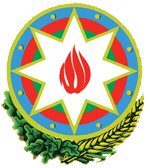            Cenevrədəki BMT Bölməsi                                          of the Republic of Azerbaijanvə digər beynəlxalq təşkilatlar yanında                                    to the UN Office and other               Daimi Nümayəndəliyi                                        International Organizations in Geneva       _______________________________________________________________________________  237 Route des Fayards, CH-1290 Versoix, Switzerland  Tel: +41 (22) 9011815   Fax: +41 (22) 9011844  E-mail: geneva@mission.mfa.gov.az  Web: www.geneva.mfa.gov.az		Speaking time: 1 min 40 seconds 36th session of the UPR Working GroupUPR of PanamaStatementdelivered by Emin Aslanov, First Secretary of the Permanent Mission of the Republic of Azerbaijan to the UN Office and other International Organizations in Geneva3 November 2020Madam President,Azerbaijan warmly welcomes the distinguished delegation of Panama and expresses its gratitude for the national report and its presentation.Azerbaijan welcomes the progress achieved by Panama in the implementation of the recommendations from the previous cycle of the UPR. We positively note that Panama invests great efforts for combating inequality and extreme poverty. Its Beehive Plan through which the provision of public services is channeled in a coordinated manner to the poorest administrative districts in the country is worthy to note to this end. Azerbaijan also welcomes adoption of the National Strategic Plan and State Vision “Panamá 2030” for the achievement of the Sustainable Development Goals through a participatory process. Similarly, we take positive note of the national mechanism on compliance with and follow-up to the national and international human rights commitments of Panama. Azerbaijan offers the following recommendations to Panama:Continue with the implementation of its poverty reduction efforts across all the country in particular in rural areas;Redouble its efforts to improve the provision of public services, including by measures aimed at ensuring increased efficiency and accountability in the public services delivery;Take further measures to ensure empowerment of women in all spheres.We wish to the delegation of Panama a successful review.I thank you.   